دانشگاه علوم پزشکی کرمانشاهدانشکده پیراپزشکیقالب نگارش طرح درس   عنوان درس :آشنایی با بيماريهاي داخلي و مراقبتهای آن (1)                        مخاطبان: دانشجویان کارشناسي تکنولوژی اتاق عمل   تعداد و نوع واحد (نظری –  عملی ):2واحد نظری                                                درس  پیش نیاز:  فيزيولوژي2،آناتومی2   زمان ارائه درس :  دوشنبه ها شانزده هفته ساعت  4-2 عصر                                 ساعت پاسخگویی به سوالات فراگیر :     شنبه  و یکشنبه ها 14-10   مدرس : فرشته جلالوندي کارشناس ارشد پرستاری داخلی جراحی                             سال تحصیلی : نیمسال اول 1400-1399هدف کلی درس:آشنایی باکلیات و مفاهیم بیماریها و شناخت حالات انسان در هنگام سلامت و بیماریهااهداف کلی جلسات : 1 –  تعريف سلامتي و بيماري ، منشاء بيماريهاي داخلي و طبقه بندي آنها ، روشهاي تشخيصي.2-  بيماريهاي سيستم تنفسي(آزمایشات تشخیصی و عکس برداری ها- بیماریهای نای ونایژه)3-  بيماريهاي سيستم تنفسي (بیماریهای شش ها-جنب- برونشيت حاد ومزمن)4-  بيماريهاي سيستم تنفسي (-ذات الریه- بيماري آسم –آمفيزم )5-  بيماريهاي سيستم تنفسي(پنومونی- برونکوپنومونی-آمبولی، سل ریوی)6-  بيماريهاي سيستم گردش خون و قلب(آزمایشات تشخیصی و عکس برداری ها)7-  بیماریهای مادرزادی قلب- بیماریهای اکتسابی قلب8-   بيماريهاي سيستم گردش خون و قلب (بیماریهای عضله قلب)9-  بیماریهای دریچه قلب- بیماریهای عروقی10-بيماريهاي سيستم گردش خون و قلب (بیماریهای خون- کم خونی ها)11- بیماریهای خونریزی دهنده- بیماریهای لنفاوی – طحال12-بيماريهاي دستگاه گوارش آزمایشات تشخیصی و عکس برداری ها13- بیماریهای دهان-مری-معده14- بیماریهای روده کوچک-روده بزرگ15- بیماریهای کبد- کیسه صفرا- پریتونیت16-  بیماریهای لوزالمعده-آسیتاهداف ويژه به تفكيك اهداف کلی هر جلسه1–       تعريف سلامتي و بيماري ، منشاء بيماريهاي داخلي و طبقه بندي آنها ، روشهاي تشخيصي.در پایان کلاس دانشجو قادر باشد:1-1-مفهوم سلامتي و بيماري را بیان نماید.    2-1- عوامل موثر بر وضعيت سلامتي و بيماري را لیست نماید.    3-1-  تعريف بيماري را از دیدگاههای مختلف بیان نماید.    4-1- عوامل موثر بر بيماري را بطور صحیح دسته بندی وتوضیح دهد.    5-1- بيماريهاي نئوپلاستيك را شرح دهد.    6-1- عوامل مستعد كننده و ریسک فاکتورهای بيماريهاي نئوپلاستيك را برشمارد.   7-1- نحوه پيشگيري از سرطان و عوامل قابل تعدیل و غیر قابل تعدیل را توضیح دهد.   8-1- انواع روشهای درمانی سرطان را بطور کلی شرح دهد.2-   بيماريهاي سيستم تنفسي( آزمایشات تشخیصی و عکس برداری ها- بیماریهای نای ونایژه- شش ها-سینوزیت حاد ومزمن)در پایان کلاس دانشجو قادر باشد:1-2-  نحوه تبادل گازها را شرح دهد.2-2- كنترل تهويه و سیستم های دخیل در آن را توضیح دهد.3-2- علل و نحوه درمان خونریزی از بینی را شرح دهد.4-2- علائم و درمان سينوزيت را شرح دهد.5-2-علائم و درمان التهاب حلق و حنجره را بیان نماید.6-2-علائم و درمان لارنژيت حاد و مزمن وسرطان حنجره را شرح دهد.        7-2-   اختلالات راه هوايي تحتاني را بشناسد و لیست نماید.        8-2- آسم( علل- انواع- علائم- تشخيص و درمان) آن را بطور کامل شرح دهد.  3- بيماريهاي سيستم تنفسي(سل-ادم حاد ریه-بیماریهای شش ها-جنب)در پایان کلاس دانشجو قادر باشد:        1-3- آتلكتازي- پنوموني- آبسه ريه( علائم - يافته هاي تشخيصي- درمان) را شرح دهد.        2-3- سل( عوامل خطرزا-علائم - يافته هاي تشخيصي- درمان) و نحوه تفسیر تست مانتو را بطور کامل توضیح دهد.        3-3-آمفيزم ( انواع-علل- علائم تشخيص و درمان) را توضیح دهد.        6-3- اختلالات پلور(پلورزي- تجمع مايع در پلور) نحوه تشخیص و درمان هر یک را بطور کامل شرح دهد.   4-بيماريهاي سيستم تنفسي(بيماري آسم –آمفيزم-آمبولی)در پایان کلاس دانشجو قادر باشد:     1-4-انواع آسم داخلی و خارجی( علائم - يافته هاي تشخيصي- درمان)و علل ایجاد آن را شرح دهد.     2-4-آمفیزم ( علائم - يافته هاي تشخيصي- درمان)و علل ایجاد آن را شرح دهد.     3-4- آمبولي ريوي ( علائم - يافته هاي تشخيصي- درمان) و علل ایجاد آن را شرح دهد.     4-4-برونشيت حاد( علائم - يافته هاي تشخيصي- درمان)    5-4-برونشيت مزمن( علائم - يافته هاي تشخيصي- درمان)   5- ذات الریه- پنومونی-برونکوپنومونی-آمبولی، سل ریوی-تومورهای ریه)در پایان کلاس دانشجو قادر باشد:        1-5-پنومونی و برونشكتازي( علائم - يافته هاي تشخيصي- درمان)را شرح دهد.        2-5- آتلكتازي- آبسه ريه( علائم - يافته هاي تشخيصي- درمان)و علل ایجاد آن را شرح دهد.        3-5- سل( عوامل خطرزا-علائم - يافته هاي تشخيصي- درمان)و علل ایجاد آن را شرح دهد.        4-5- سندرم زجر تنفسي بالغين( علائم - يافته هاي تشخيصي- درمان)را شرح دهد.        5-5-تومورهاي ريه( علائم - يافته هاي تشخيصي- درمان) و دسته بندی آن را توضیح دهد.6- بيماريهاي سيستم گردش خون و قلب(آزمایشات تشخیصی و عکس برداری ها)در پایان کلاس دانشجو قادر باشد:        1-6- آزمایشات تشخیصی و عکس برداری ها در سیستم قلب و عروق را شرح دهد.        2-6-ساختمان عمومي قلب را توضیح دهد.        3-6-كنترل عصبي قلب را توضیح دهد.7-   بيماريهاي سيستم گردش خون و قلب(- بیماریهای مادرزادی قلب- بیماریهای اکتسابی قلب)در پایان کلاس دانشجو قادر باشد:      1-7-بيماريهاي سرخرگ كرونر:علل ،تشخيص، درمان آنرا توضیح دهد.     2-7- انواع آنژين صدري:علل ،تشخيص، درمانرا توضیح دهد.     3-7–انفاركتوس ميوكارد:علل ،تشخيص، درمانرا شرح دهد.     4-7- آندوكارديت عفوني:علل ،تشخيص، درمانرا شرح دهد.     5-7- پريكارديت:علل ،تشخيص، درمان را بیان کند.      6-7-تامپوناد قلبي:علل ،تشخيص، درمان را توصیف کند.   8- بيماريهاي سيستم گردش خون و قلب(بیماریهای عضله قلب)در پایان کلاس دانشجو قادر باشد:    1-8- ميوكارديت:علل ،تشخيص، درمانرا شرح دهد.    2-8- كارديوميوپاتي:علل ،تشخيص، درمانرا توضیح دهد.9-   بيماريهاي سيستم گردش خون و قلب(بیماریهای دریچه قلب- بیماریهای عروقی)در پایان کلاس دانشجو قادر باشد:   1-9- بيماريهاي دريچه اي قلب:علل ،تشخيص، درمانرا توضیح دهد.   2-9-بيماري قلبي روماتيسمي: علل ،تشخيص، درمان آنرا بیان کند.3-9- هايپرتانسيون:علل ،تشخيص، درمان را بیان کند.10- بيماريهاي سيستم گردش خون و قلب (بیماریهای خون- کم خونی ها- بیماریهای خونریزی دهنده- بیماریهای لنفاوی، طحال)در پایان کلاس دانشجو قادر باشد:   1-10-علل آنمي ،انواع، تشخيصودرمان آن را شرح دهد.2-10- اختلالات انعقاديرا بیان کند.3-10-لوسمي،علل ،تشخيص، درمان آنرا بیان کند.4-10-هوچگين،علل ،تشخيص، درمان آن را توضیح دهد.5-10-منونوكلئوز عفوني، علل ،تشخيص، درمان آنرا شرح دهد.11-بيماريهاي سيستم گردش خون و قلب(بیماریهای خونریزی دهنده- بیماریهای لنفاوی – طحال)در پایان کلاس دانشجو قادر باشد:1-11- پورپورا و انواع آن را توضیح دهد.2-11- انعقاد داخل عروقي منتشر، علل ایجاد آن و نحوه مراقبت و درمان آن را شرح دهد.3-11- هموفيلي را توضیح دهد.12-  بيماريهاي دستگاه گوارش آزمایشات تشخیصی و عکس برداری ها-دهان-مریدر پایان کلاس دانشجو قادر باشد:1-12-آناتومی سیستم گوارش را توضیح دهد.2-12- آزمایشات تشخیصی و عکس برداری ها در سیستم گوارش را بیان نماید.3-12-روشهای آندوسکوپی در تشخیص بیماریهای سیستم گوارش را توضیح دهد.13-  بيماريهاي دستگاه گوارشدر پایان کلاس دانشجو قادر باشد:1-13-بيماريهاي دهان،علائم ، تشخیص ریسک فاکتورها و نحوه درمان آن را شرح دهد.2-13-بيماريهاي التهابي مري را بیان کند.3-13-بیماریهای معده،علائم ، تشخیص ریسک فاکتورها و نحوه درمان آن را شرح دهد.14-  بيماريهاي دستگاه گوارشدر پایان کلاس دانشجو قادر باشد:1-14-زخم پپتيك، علائم ، تشخیص ریسک فاکتورها و نحوه درمان آن را شرح دهد.2-14- زخم اثني عشر را شرح دهد.15-  بيماريهاي دستگاه گوارشدر پایان کلاس دانشجو قادر باشد:1-15-زخم معده، علائم ، تشخیص ریسک فاکتورها و نحوه درمان آن را شرح دهد.2-15- گاستريت و انواع آن را شرح دهد.3-15- آپانديسيت علائم ، تشخیص و نحوه درمان آن را شرح دهد.4-15-پريتونيت علائم ، تشخیص و نحوه درمان آن را شرح دهد.16-  بیماریهای لوزالمعده-آسیتدر پایان کلاس دانشجو قادر باشد:1-16- نحوه تنظيم ترشح پانكراس و انواع ترشحات آن را شرح دهد.2-16-پانكراتيت علائم ، تشخیص و نحوه درمان آن را شرح دهد.3-16-بيماريهاي التهابي روده،علائم ، تشخیص ریسک فاکتورها و نحوه درمان آن را شرح دهد.4-16- نارسايي كبدي،علائم ، تشخیص ریسک فاکتورها و نحوه درمان آن را شرح دهد.5-16- آنسفالوپاتي،علائم ، تشخیص ریسک فاکتورها و نحوه درمان آن را شرح دهد.منابع برای مطالعه :1 . Phipps. Medical surgical nursing.8 th edition, mosby,last edition2.Surgical Technology for the Surgical Technologist: A Positive Care Approach / Edition  byAST,2017.3. نوبهار منير، وفايي عباسعلي. كليات پزشكي. چاپ هشتم، انتشارات بشري، تهران،آخرین چاپ4.Medical surgical nursing Brunner 12 edition,2013روش تدریسسخنرانی –بحث عموميوسایل آموزشی وایت برد- ویدیوپروژکتور-کتاب-فیلم آموزشیسنجش و ارزشیابی دانشجویان            مقررات درس و انتظارات از دانشجو:حضور منظم و به موقع در تمام جلسات درسشرکت فعال در بحث های گروهیمراجعه به منابع اعلام شده و مطالعه موضوعات مربوطهمشارکت در تهیه و ارائه کنفرانس گروهی(گروه های 3 نفره)نام و امضای مدرس:             نام و امضای مدیر گروه:                نام و امضای مسئولEDO دانشکده:                            تاریخ تحویل:                         تاریخ ارسال:                            تاریخ ارسال :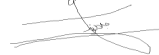 جدول زمان بندی درسساعت: دوشنبه ها شانزده هفته  ساعت  4-2 عصر آزمونروشسهم از کل نمره(بر حسب درصد)تاریخساعتکوئیزپرسش5%هر دو هفته یکبارآزمون میان دورهآزمون کتبی25%شش هفته پس از شروع ترم4-2آزمون پایان ترمآزمون کتبی60%طبق برنامه امتحانات30/12-30/10حضور فعال در کلاسشرکت در مباحث5%تکالیف دانشجوارائه کنفرانس5%جلسهتاریخموضوع هر جلسهمـدرس117/6/99تعريف سلامتي و بيماري ، منشاء بيماريهاي داخلي و طبقه بندي آنها ، روشهاي تشخيصي.فرشته جلالوندي224/6/99بيماريهاي سيستم تنفسي(آزمایشات تشخیصی و عکس برداری ها-بیماریهای نای ونایژه)فرشته جلالوندي331/6/99بيماريهاي سيستم تنفسي (بيماري آسم – ادم حاد ريه –آمفيزم-انسداد مزمن راه هوايي)فرشته جلالوندي47/7/99بيماريهاي سيستم تنفسي(بیماریهای شش ها-جنب-برونشيت حاد ومزمن)فرشته جلالوندي514/7/99بيماريهاي سيستم تنفسي (پنومونی-برونکوپنومونی-آمبولی، سل ریوی- تومورهاي ريه)فرشته جلالوندي621/7/99      بيماريهاي سيستم گردش خون و قلب(آزمایشات تشخیصی و عکس برداری ها)فرشته جلالوندي728/7/99 امتحان میان ترمبیماریهای مادرزادی قلب- بیماریهای اکتسابی قلبفرشته جلالوندي85/ 8/99بيماريهاي سيستم گردش خون و قلب(بیماریهای عضله قلب)فرشته جلالوندي912/8/99بیماریهای دریچه قلب- بیماریهای عروقیفرشته جلالوندي1019/8/99بيماريهاي سيستم گردش خون و قلب(بیماریهای خون،کم خونی ها)فرشته جلالوندي1126/8/99بیماریهای خونریزی دهنده- بیماریهای لنفاوی – طحالفرشته جلالوندي123/9/99بيماريهاي دستگاه گوارش آزمایشات تشخیصی و عکس برداری هافرشته جلالوندي1310/9/99بيماريهاي دستگاه گوارشبيماريهاي دهان -بيماريهاي التهابي مري-بیماریهای معدهفرشته جلالوندي1417/9/99بيماريهاي دستگاه گوارش-زخم پپتيك- زخم اثني عشرفرشته جلالوندي1524/9/99بيماريهاي دستگاه گوارش -زخم معده- گاستريت- آپانديسيت-پريتونيتفرشته جلالوندي161/10/99بیماریهای لوزالمعده- آسیت - تنظيم ترشح پانكراس-پانكراتيت-بيماريهاي التهابي روده- نارسايي كبدي- آنسفالوپاتيفرشته جلالوندي8/10/99امتحان پایان ترم